Allo Sportello Unico per l’ Edilizia del Comune di San Giovanni Lupatoto relazione del direttore dei lavori a strutture ultimatee comunicazion eid completamento struttureIL SOTTOSCRITTO DIRETTORE DEI LAVORI DELLE STRUTTURECognome e Nome _______________________________________________________________________ codice fiscale ___________________________nato a ___________________ prov. _____ nato il ________residente in______________________ prov. ____ indirizzo____________________   n.  ___  CAP  ______
con studio in ___________________________________________________________ prov. ____________indirizzo _______________________________________________   n.  _________  C.A.P.  ____________Iscritto all’ordine/collegio __________________________ di _________________ al n.   _______________Telefono __________________cell. __________________ PEC___________________________________ in riferimento alla denuncia opere strutturali n. _______ anno _________ relativa al titolo abilitativo tipo _______ n. ________ anno _________ avente per oggetto la costruzione di _________________________ubicata a San Giovani Lupatoto in via ________________________________________________ n. _____committente ______________________________ costruttore delle strutture _________________________DICHIARA che i lavori delle opere strutturali sono iniziati il giorno _____________________________________ che i lavori delle opere sono stati ultimati il giorno ________________________________________ che alle strutture non sono state apportate varianti tali da dover essere denunciate, per cui le opere sono state realizzate secondo i disegni esecutivi di progetto nel pieno rispetto delle prescrizioni di legge; che durante il corso dei lavori non si sono verificati incidenti di sorta; che lo scrivente ha costantemente controllato le fasi della costruzione; che l'opera è soggetta a prove di carico, di cui si allega copia dei relativi verbali; che l'opera non è soggetta a prove di carico; che sono state eseguite regolari prove di laboratorio sui materiali impiegati di cui ai certificati allegati; che in merito a quanto sopra esposto lo scrivente ritiene di aver adempiuto agli obblighi di cui all'art. 65 del DPR 380/01 e smi.INOLTRE DICHIARA CHE	trattasi di opere soggette a collaudo statico ai sensi del punto 8.4.3 DM 14.01.2008 NTC e che contestualmente alla presente è stata trasmessa al collaudatore la relazione a strutture ultimate, con invito ad espletare le pratiche di collaudo entro 60 giorni (DPR 380/01 e smi);	trattasi di opere non soggette a collaudo statico ai sensi del punto 8.4.3 DM 14.01.2008 NTC e quindi dichiara l'idoneità statica delle opere strutturali.San Giovanni Lupatoto ____________ 	IL DIRETTORE DEI LAVORI STRUTTURALI __________________							(firma e timbro)INFORMATIVA SULLA PRIVACYGentile signore/a, ai sensi dell'art. 13 del Codice in materia di protezione dei dati personali (D.lgs 196/2003), la informiamo che:  I dati personali ed anche sensibili, da Lei forniti, verranno trattati per le finalità istituzionali volte allo svolgimento e conclusione del procedimento relativo alla domanda di permesso di costruire ai sensi del DPR 380/01, presentata nel rispetto di leggi e regolamenti; Il trattamento dei dati avverrà presso il Comune di San Giovanni Lupatoto, con l'utilizzo di procedure anche informatizzate, nei modi e nei limiti necessari per perseguire le predette finalità, nonché per l’eventuale pubblicazione in Internet per i servizi offerti on-line; titolare del trattamento è il Comune di San Giovanni Lupatoto; responsabile del trattamento del Coordinamento Edilizia Privata e SUAP è il Dirigente; Il conferimento dei dati è obbligatorio, in caso di mancato conferimento non potrà iniziare e/o svolgere correttamente i lavori previsti oggetto del titolo edilizio; I dati potranno essere comunicati ad altri enti pubblici o a soggetti privati o diffusi esclusivamente nei limiti previsti da norme di legge o regolamento; Lei potrà esercitare, in ogni momento e rivolgendosi al responsabile indicato, i diritti di cui all'art. 7 del Codice nei confronti del titolare del trattamento e in particolare il diritto di conoscere i propri dati personali, di chiedere la rettifica, l'aggiornamento e la cancellazione di dati erronei o raccolti in violazione della legge, nonché di opporsi al loro trattamento per motivi legittimi.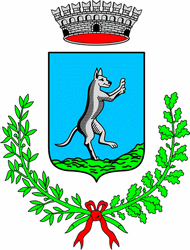 Comune Di San Giovanni LupatotoProvincia di VeronaVia Roma n. 18 CAP 37057Tel 0458290209/251/165 e-mail: protocol.comune.sangiovannilupatoto.vr@pecveneto.itOrario: Lunedì 09.00-13.00 Martedì 15.30-17.30 Venerdì 09.00-13.00